SEC Form 4FORM 4Check this box if no longer subject to Section 16. Form 4 or Form 5 obligations may continue. See Instruction 1(b).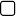 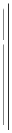 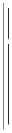 or Section 30(h) of the Investment Company Act of 1940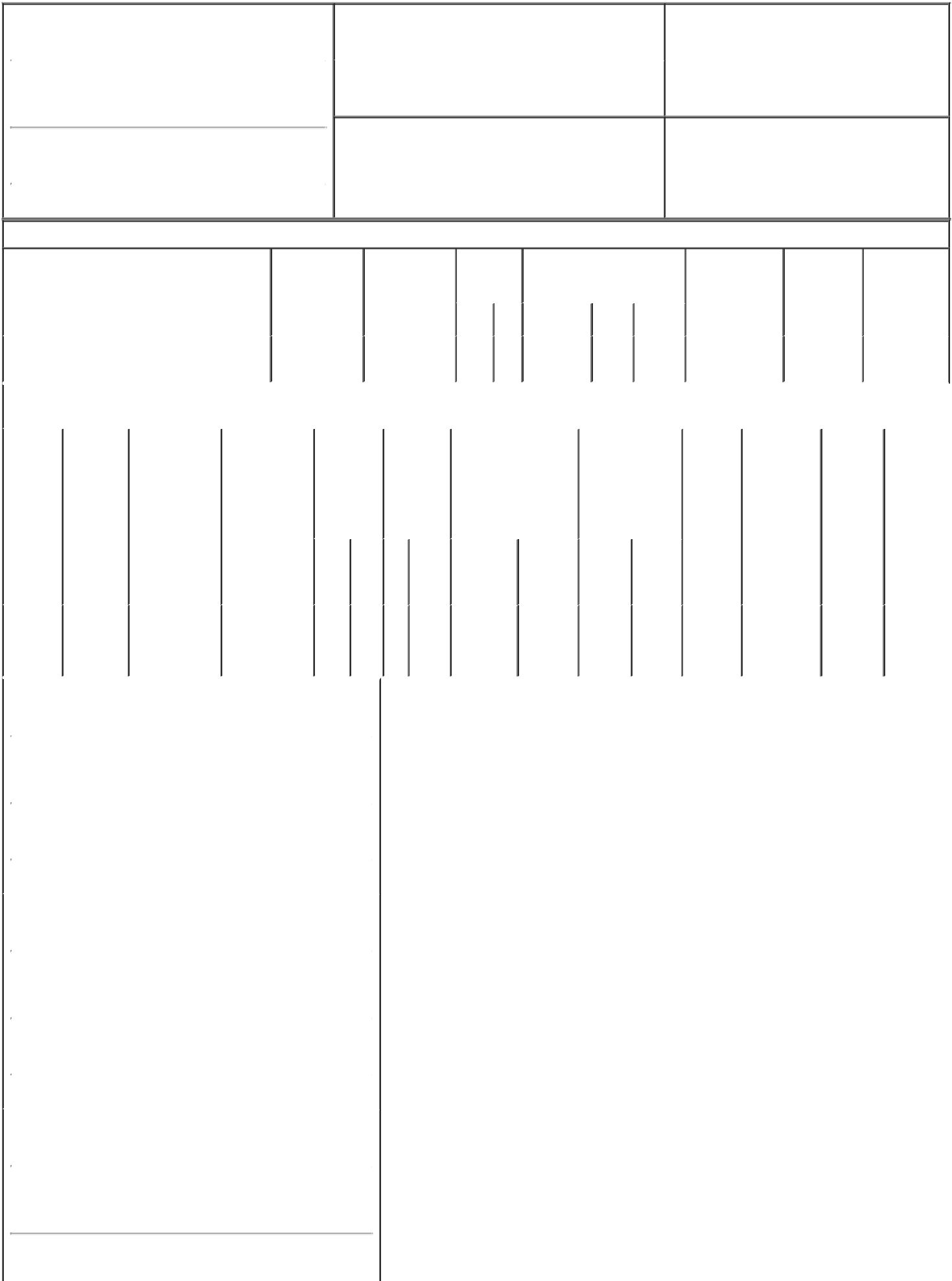 1345 AVENUE OF THE AMERICAS, 30TH FLOORRelationship of Reporting Person(s) to Issuer (Check all applicable)Director	X	10% OwnerOfficer (give title	Other (specifybelow)	below)4. If Amendment, Date of Original Filed (Month/Day/Year) 6. Individual or Joint/Group Filing (Check Applicable Line)Table I - Non-Derivative Securities Acquired, Disposed of, or Beneficially Owned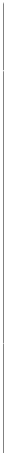 1345 AVENUE OF THE AMERICAS, 30TH FLOOR(Street)NEW YORK	NY	10105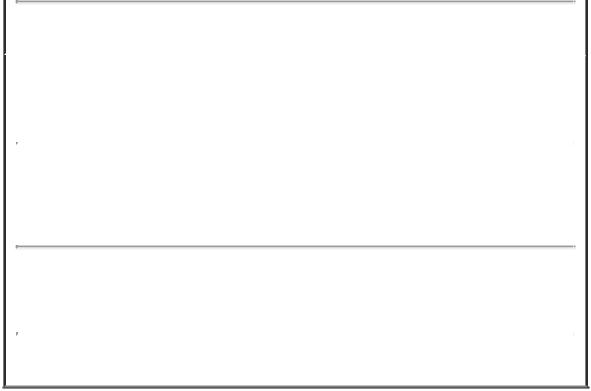 1345 AVENUE OF THE AMERICAS, 30TH FLOORExplanation of Responses:Pursuant to an Amended and Restated Exchange Agreement, dated as of May 14, 2015, among Clearway Energy, Inc. (the "Issuer"), Clearway Energy LLC ("Clearway LLC") and other parties thereto (the "Exchange Agreement"), the Class D Units of Clearway LLC are exchangeable at any time for shares of Class C common stock of the Issuer ("Class C Common Stock") on a one-for-one basis, subject to equitable adjustments for stock splits, stock dividends and reclassifications. As the holder exchanges the Class D Units for shares of Class C Common Stock pursuant to the Exchange Agreement, an equivalent number of shares of Class D Common Stock issued to the holder will automatically be canceled.Reflects securities held directly by Clearway Energy Group LLC ("Clearway Energy Group"). Global Infrastructure Investors III, LLC ("Global Investors") is the sole general partner of Global Infrastructure GP III, L.P. ("Global GP"), which is the general partner of GIP III Zephyr Acquisition Partners, L.P. ("GIP"), which is the sole member of Clearway Energy Group. As a result, Global Investors, Global GP, and GIP may be deemed to share beneficial ownership of the Issuer securities owned by Clearway Energy Group. Adebayo Ogunlesi, Jonathan Bram, William Brilliant, Matthew Harris, Michael McGhee, Rajaram Rao, William Woodburn, Salim Samaha and Robert O'Brien, as the voting members of the Investment Committee of Global Investors, may be deemed to share beneficial ownership of the Issuer securities beneficially owned by Global Investors. Such individuals expressly disclaim any such beneficial ownership.Each of the Reporting Persons disclaims beneficial ownership of the securities reported herein, except to the extent of such Reporting Person's pecuniary interest therein, and, pursuant to Rule 16a-1(a)(4) under the Securities Exchange Act of 1934, each of the Reporting Persons states that the inclusion of these securities in this report shall not be deemed an admission of beneficial ownership of the securities reported herein for purposes of Section 16 or for any other purpose.GLOBAL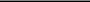 INFRASTRUCTURE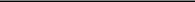 INVESTORS III, LLC By: /s/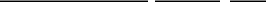 Jonathan Bram Name: Jonathan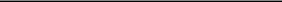 Bram Title: Partner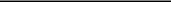 GLOBAL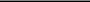 INFRASTRUCTURE GP III,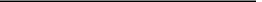 L.P. By: Global Infrastructure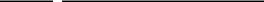 Investors III, LLC, its general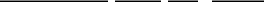 partner By: /s/ Jonathan Bram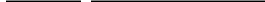 Name: Jonathan Bram Title: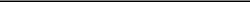 Partner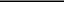 GIP III ZEPHYR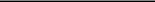 ACQUISITION PARTNERS,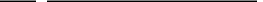 L.P. By: Global Infrastructure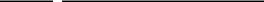 GP III, L.P., its general partner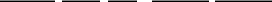 By: Global Infrastructure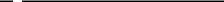 Investors III, LLC, its general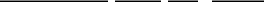 partner By: /s/ Jonathan Bram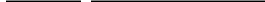 Name: Jonathan Bram Title: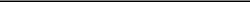 Partner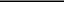 CLEARWAY ENERGY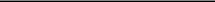 GROUP LLC By: /s/ Craig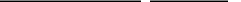 Cornelius Name: Craig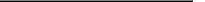 Cornelius Title: Chief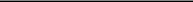 Executive Officer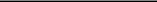 03/29/2022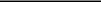 03/29/2022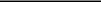 03/29/2022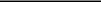 03/29/2022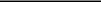 ** Signature of Reporting Person	DateReminder: Report on a separate line for each class of securities beneficially owned directly or indirectly.* If the form is filed by more than one reporting person, see Instruction 4 (b)(v).Intentional misstatements or omissions of facts constitute Federal Criminal Violations See 18 U.S.C. 1001 and 15 U.S.C. 78ff(a). Note: File three copies of this Form, one of which must be manually signed. If space is insufficient, see Instruction 6 for procedure.Persons who respond to the collection of information contained in this form are not required to respond unless the form displays a currently valid OMB Number.UNITED STATES SECURITIES AND EXCHANGE COMMISSIONWashington, D.C. 20549Washington, D.C. 20549OMB APPROVALOMB APPROVALOMB APPROVALOMB APPROVALOMB APPROVALOMB APPROVALSTATEMENT OF CHANGES IN BENEFICIAL OWNERSHIPSTATEMENT OF CHANGES IN BENEFICIAL OWNERSHIPOMB Number:3235-0287OMB Number:3235-0287Estimated average burdenEstimated average burdenEstimated average burdenFiled pursuant to Section 16(a) of the Securities Exchange Act of 1934hours per response:0.5Filed pursuant to Section 16(a) of the Securities Exchange Act of 1934Filed pursuant to Section 16(a) of the Securities Exchange Act of 19341. Name and Address of Reporting Person*1. Name and Address of Reporting Person*1. Name and Address of Reporting Person*1. Name and Address of Reporting Person*2.2.2.Issuer Name and Ticker or Trading SymbolIssuer Name and Ticker or Trading SymbolGlobal Infrastructure Investors III, LLCGlobal Infrastructure Investors III, LLCGlobal Infrastructure Investors III, LLCGlobal Infrastructure Investors III, LLCClearway Energy, Inc. [ CWEN ]Clearway Energy, Inc. [ CWEN ]Clearway Energy, Inc. [ CWEN ]Clearway Energy, Inc. [ CWEN ]Global Infrastructure Investors III, LLCGlobal Infrastructure Investors III, LLCGlobal Infrastructure Investors III, LLCGlobal Infrastructure Investors III, LLC(Last)(First)(Middle)(Middle)3.3.3.Date of Earliest Transaction (Month/Day/Year)Date of Earliest Transaction (Month/Day/Year)(Last)(First)(Middle)(Middle)03/25/202203/25/202203/25/202203/25/202203/25/202203/25/202203/25/202203/25/2022(Street)(Street)NEW YORKNY10105(City)(State)(Zip)Form filed by One Reporting PersonXForm filed by More than One ReportingXPersonPerson1. Title of Security (Instr. 3)1. Title of Security (Instr. 3)1. Title of Security (Instr. 3)1. Title of Security (Instr. 3)1. Title of Security (Instr. 3)2. Transaction2. Transaction2. Transaction2. Transaction2A. Deemed2A. Deemed2A. Deemed2A. Deemed3.3.4. Securities Acquired (A) or4. Securities Acquired (A) or4. Securities Acquired (A) or4. Securities Acquired (A) or5. Amount of5. Amount of6. Ownership6. Ownership7. Nature of7. Nature of7. Nature of7. Nature ofDateDateDateExecution Date,Execution Date,Execution Date,Execution Date,TransactionDisposed Of (D) (Instr. 3, 4 andDisposed Of (D) (Instr. 3, 4 andDisposed Of (D) (Instr. 3, 4 andDisposed Of (D) (Instr. 3, 4 andSecuritiesForm: DirectForm: DirectIndirectIndirectIndirectIndirect(Month/Day/Year)(Month/Day/Year)(Month/Day/Year)(Month/Day/Year)if anyif anyif anyif anyCode (Instr.5)Beneficially(D) or Indirect(D) or IndirectBeneficialBeneficialBeneficialBeneficial(Month/Day/Year)(Month/Day/Year)(Month/Day/Year)(Month/Day/Year)8)8)Owned FollowingOwned Following(I) (Instr. 4)(I) (Instr. 4)OwnershipOwnershipOwnershipOwnershipReported(Instr. 4)(Instr. 4)(Instr. 4)(Instr. 4)Reported(Instr. 4)(Instr. 4)(Instr. 4)(Instr. 4)Code  VAmount(A) orPricePriceTransaction(s)Transaction(s)Code  VAmount(D)PricePrice(Instr. 3 and 4)(Instr. 3 and 4)(D)(Instr. 3 and 4)(Instr. 3 and 4)Class C Common StockClass C Common StockClass C Common StockClass C Common StockClass C Common Stock03/25/202203/25/202203/25/202203/25/202203/25/2022C47,000A(1)92,20892,208ISeeClass C Common StockClass C Common StockClass C Common StockClass C Common StockClass C Common Stock03/25/202203/25/202203/25/202203/25/202203/25/2022C47,000A(1)92,20892,208Ifootnotes(2)(3)footnotes(2)(3)footnotes(2)(3)footnotes(2)(3)footnotes(2)(3)footnotes(2)(3)footnotes(2)(3)footnotes(2)(3)Table II - Derivative Securities Acquired, Disposed of, or Beneficially OwnedTable II - Derivative Securities Acquired, Disposed of, or Beneficially OwnedTable II - Derivative Securities Acquired, Disposed of, or Beneficially OwnedTable II - Derivative Securities Acquired, Disposed of, or Beneficially OwnedTable II - Derivative Securities Acquired, Disposed of, or Beneficially OwnedTable II - Derivative Securities Acquired, Disposed of, or Beneficially OwnedTable II - Derivative Securities Acquired, Disposed of, or Beneficially OwnedTable II - Derivative Securities Acquired, Disposed of, or Beneficially OwnedTable II - Derivative Securities Acquired, Disposed of, or Beneficially OwnedTable II - Derivative Securities Acquired, Disposed of, or Beneficially OwnedTable II - Derivative Securities Acquired, Disposed of, or Beneficially OwnedTable II - Derivative Securities Acquired, Disposed of, or Beneficially OwnedTable II - Derivative Securities Acquired, Disposed of, or Beneficially OwnedTable II - Derivative Securities Acquired, Disposed of, or Beneficially OwnedTable II - Derivative Securities Acquired, Disposed of, or Beneficially OwnedTable II - Derivative Securities Acquired, Disposed of, or Beneficially Owned(e.g., puts, calls, warrants, options, convertible securities)(e.g., puts, calls, warrants, options, convertible securities)(e.g., puts, calls, warrants, options, convertible securities)(e.g., puts, calls, warrants, options, convertible securities)(e.g., puts, calls, warrants, options, convertible securities)(e.g., puts, calls, warrants, options, convertible securities)(e.g., puts, calls, warrants, options, convertible securities)(e.g., puts, calls, warrants, options, convertible securities)(e.g., puts, calls, warrants, options, convertible securities)(e.g., puts, calls, warrants, options, convertible securities)(e.g., puts, calls, warrants, options, convertible securities)(e.g., puts, calls, warrants, options, convertible securities)(e.g., puts, calls, warrants, options, convertible securities)(e.g., puts, calls, warrants, options, convertible securities)1. Title of1. Title of1. Title of2.3. Transaction3A. Deemed3A. Deemed3A. Deemed3A. Deemed4.5. Number6. Date Exercisable and6. Date Exercisable and6. Date Exercisable and7. Title and Amount7. Title and Amount7. Title and Amount8. Price of9. Number of9. Number of10.11. Nature of11. Nature of11. Nature ofDerivativeDerivativeDerivativeConversionDateExecution Date,Execution Date,Execution Date,Execution Date,TransactionTransactionTransactionTransactionofExpiration DateExpiration DateExpiration Dateof Securitiesof Securitiesof SecuritiesDerivativederivativederivativeOwnershipOwnershipIndirectIndirectIndirectSecuritySecuritySecurityor Exercise(Month/Day/Year)if anyif anyif anyif anyCode (Instr.Code (Instr.Code (Instr.Code (Instr.Derivative(Month/Day/Year)(Month/Day/Year)(Month/Day/Year)UnderlyingSecuritySecuritiesSecuritiesForm:BeneficialBeneficialBeneficial(Instr. 3)(Instr. 3)(Instr. 3)Price of(Month/Day/Year)(Month/Day/Year)(Month/Day/Year)(Month/Day/Year)8)SecuritiesDerivative SecurityDerivative SecurityDerivative Security(Instr. 5)BeneficiallyBeneficiallyDirect (D)Direct (D)OwnershipOwnershipOwnershipDerivativeAcquired(Instr. 3 and 4)(Instr. 3 and 4)(Instr. 3 and 4)Ownedor Indirector Indirect(Instr. 4)(Instr. 4)(Instr. 4)Security(A) orFollowingFollowing(I) (Instr. 4)(I) (Instr. 4)DisposedReportedReportedof (D) (Instr.Transaction(s)Transaction(s)3, 4 and 5)(Instr. 4)AmountAmountororNumberNumberDateDateExpirationofofCode  V(A)  (D)ExercisableExercisableDateTitleSharesSharesClass DClass DClass DUnits ofUnits ofUnits of(1)(1)(1)(1)Class C47,000SeeSeeSeeClearwayClearwayClearway(1)03/25/2022C47,000(1)(1)(1)Common47,000$042,586,75042,586,750ISeeSeeSeeClearwayClearwayClearway(1)03/25/2022C47,000(1)(1)(1)Common47,000$042,586,75042,586,750Ifootnotes(2)(3)footnotes(2)(3)footnotes(2)(3)ClearwayClearwayClearway03/25/2022C47,000Common47,000$042,586,75042,586,750Ifootnotes(2)(3)footnotes(2)(3)footnotes(2)(3)EnergyEnergyEnergyStockLLCLLCLLC1. Name and Address of Reporting Person*1. Name and Address of Reporting Person*1. Name and Address of Reporting Person*1. Name and Address of Reporting Person*1. Name and Address of Reporting Person*Global Infrastructure Investors III, LLCGlobal Infrastructure Investors III, LLCGlobal Infrastructure Investors III, LLCGlobal Infrastructure Investors III, LLCGlobal Infrastructure Investors III, LLCGlobal Infrastructure Investors III, LLCGlobal Infrastructure Investors III, LLC(Last)(First)(Middle)(Middle)(Middle)1345 AVENUE OF THE AMERICAS, 30TH FLOOR1345 AVENUE OF THE AMERICAS, 30TH FLOOR1345 AVENUE OF THE AMERICAS, 30TH FLOOR1345 AVENUE OF THE AMERICAS, 30TH FLOOR1345 AVENUE OF THE AMERICAS, 30TH FLOOR1345 AVENUE OF THE AMERICAS, 30TH FLOOR1345 AVENUE OF THE AMERICAS, 30TH FLOOR1345 AVENUE OF THE AMERICAS, 30TH FLOOR(Street)(Street)(Street)NEW YORKNEW YORKNY1010510105(City)(State)(Zip)(Zip)(Zip)1. Name and Address of Reporting Person*1. Name and Address of Reporting Person*1. Name and Address of Reporting Person*1. Name and Address of Reporting Person*1. Name and Address of Reporting Person*Global Infrastructure GP III, L.P.Global Infrastructure GP III, L.P.Global Infrastructure GP III, L.P.Global Infrastructure GP III, L.P.Global Infrastructure GP III, L.P.Global Infrastructure GP III, L.P.Global Infrastructure GP III, L.P.(Last)(First)(Middle)(Middle)(Middle)1345 AVENUE OF THE AMERICAS, 30TH FLOOR1345 AVENUE OF THE AMERICAS, 30TH FLOOR1345 AVENUE OF THE AMERICAS, 30TH FLOOR1345 AVENUE OF THE AMERICAS, 30TH FLOOR1345 AVENUE OF THE AMERICAS, 30TH FLOOR1345 AVENUE OF THE AMERICAS, 30TH FLOOR1345 AVENUE OF THE AMERICAS, 30TH FLOOR1345 AVENUE OF THE AMERICAS, 30TH FLOOR(Street)(Street)(Street)NEW YORKNEW YORKNY1010510105(City)(State)(Zip)(Zip)(Zip)1. Name and Address of Reporting Person*1. Name and Address of Reporting Person*1. Name and Address of Reporting Person*1. Name and Address of Reporting Person*1. Name and Address of Reporting Person*GIP III Zephyr Acquisition Partners L.P.GIP III Zephyr Acquisition Partners L.P.GIP III Zephyr Acquisition Partners L.P.GIP III Zephyr Acquisition Partners L.P.GIP III Zephyr Acquisition Partners L.P.GIP III Zephyr Acquisition Partners L.P.GIP III Zephyr Acquisition Partners L.P.(Last)(First)(Middle)(Middle)(Middle)(City)(State)(State)(Zip)(Zip)1. Name and Address of Reporting Person*1. Name and Address of Reporting Person*1. Name and Address of Reporting Person*1. Name and Address of Reporting Person*1. Name and Address of Reporting Person*Clearway Energy Group LLCClearway Energy Group LLCClearway Energy Group LLC(Last)(First)(First)(Middle)(Middle)(Street)(Street)NEW YORKNY10105(City)(State)(Zip)